ФЕДЕРАЛЬНОЕ АГЕНТСТВО ЖЕЛЕЗНОДОРОЖНОГО ТРАНСПОРТАФедеральное государственное бюджетное образовательное учреждение высшего образования«Петербургский государственный университет путей сообщения Императора Александра I» (ФГБОУ ВО ПГУПС) Калужский филиал ПГУПСУТВЕРЖДАЮЗаместитель директора по УРПолевой А.В.  __________«___»  __________ 2019г.ФОНД ОЦЕНОЧНЫХ СРЕДСТВ УЧЕБНОЙ ДИСЦИПЛИНЫОП.03 ОБЩИЙ КУРС ЖЕЛЕЗНЫХ ДОРОГдля специальности27.02.03 Автоматика и телемеханика на транспорте (железнодорожном транспорте)Квалификация – Техниквид подготовки - базоваяФорма обучения - очнаяКалуга2019Фонд оценочных средств разработан на основе Федерального государственного образовательного стандарта среднего профессионального образования и рабочей программы учебной дисциплины по специальности 27.02.03 Автоматика и телемеханика на транспорте (железнодорожном транспорте)Разработчик ФОС: Котенкова С.В. директор Калужского филиала  ПГУПСРецензенты:Тасенкова Ю.В. заведующая отделением специальности 27.02.03. Автоматика и телемеханика на транспорте (железнодорожном транспорте)  Калужского филиала  ПГУПС_________Коротков В.А. главный инженер Калужской дистанции сигнализации, централизации и блокировки Московской дирекции инфраструктуры - структурного подразделения Центральной дирекции инфраструктуры-филиала ОАО «РЖД»__________СОДЕРЖАНИЕПАСПОРТ ФОНДА ОЦЕНОЧНЫХ СРЕДСТВВ результате освоения учебной дисциплины ОП.03 Общий курс железных дорог обучающийся должен обладать следующими умениями, знаниями, общими и профессиональными компетенциями, предусмотренными ФГОС СПО по специальности 27.02.03 Автоматика и телемеханика на транспорте (железнодорожном транспорте)для базового вида подготовки специалистов среднего звена среднего профессионального образования.Объектами контроля и оценки являются умения, знания, общие и профессиональные компетенции:Формой промежуточной аттестации по учебной дисциплине является  экзамен.РЕЗУЛЬТАТЫ ОСВОЕНИЯ УЧЕБНОЙ ДИСЦИПЛИНЫ, ПОДЛЕЖАЩИЕ ПРОВЕРКЕВ результате аттестации по учебной дисциплине осуществляется комплексная проверка следующих умений и знаний, а также динамика формирования общих и профессиональных компетенций:ОЦЕНКА ОСВОЕНИЯ УЧЕБНОЙ ДИСЦИПЛИНЫФОРМЫ И МЕТОДЫ ОЦЕНИВАНИЯПредметом оценки служат умения и знания, предусмотренные ФГОГС СПО по дисциплине ОП.03 Общий курс железных дорог, направленные на формирование общих и профессиональных компетенций. Контроль и оценка освоения учебной дисциплины по разделам и темам:ТИПОВЫЕ ЗАДАНИЯ ДЛЯ ПРОВЕДЕНИЯ ТЕКУЩЕГО КОНТРОЛЯ УСПЕВАЕМОСТИУСТНЫЙ ОПРОС по разделу/ теме1. Описание	Устный опрос проводится с целью контроля усвоенных умений и знаний и последующего анализа типичных ошибок и затруднений обучающихся в конце изучения раздела/темы. 	На выполнение опроса отводится 20 минут.	При работе обучающийся может использовать следующие источники: указать используемы таблицы, литературу, оборудование и т.д.	2. ВопросыКонтрольный устный опрос по разделу 1. Общие сведения о           железнодорожном  транспорте.Проверяемые результаты обучения: ОК01, ОК02; ПК 2.6; У11.  Единая транспортная система.2.  Значение железнодорожного транспорта и основные показатели его работы. 3.  Какие свойства железнодорожного транспорта определяют его      ведущую роль среди других видов транспорта в Российской  Федерации.4.  Комплекс сооружений и устройств железнодорожного транспорта.5.  Структура управления на железнодорожном транспорте.6.  Назначение габаритов на железнодорожном транспорте, их виды.7.  Габариты приближения строений.9. Как проверить соблюдение габарита С.10.Габариты подвижного состава.11.Габарит погрузки. Негабаритные грузы.12.Расстояния между осями путей на перегонах и станциях на прямых участках пути. 3. Критерии оценки устных ответовОценка «5» «отлично» - студент показывает полные и глубокие знания программного материала, логично и аргументировано отвечает на поставленный вопрос, а также дополнительные вопросы, показывает высокий уровень теоретических знаний.Оценка «4» «хорошо» - студент показывает глубокие знания программного материала, грамотно его излагает, достаточно полно отвечает на поставленный вопрос и дополнительные вопросы, умело формулирует выводы. В тоже время при ответе допускает несущественные погрешности.Оценка «3» «удовлетворительно» - студент показывает достаточные, но не глубокие знания программного материала; при ответе не допускает грубых ошибок или противоречий, однако в формулировании ответа отсутствует должная связь между анализом, аргументацией и выводами. Для получения правильного ответа требуется уточняющие вопросы.Оценка «2» «неудовлетворительно» - Дан неполный ответ, представляющий собой разрозненные знания по теме вопроса с существенными ошибками.ПИСЬМЕННЫЙ ОПРОС по разделу/ теме1. Описание	Письменный опрос проводится с целью контроля усвоенных умений и знаний и последующего анализа типичных ошибок и затруднений обучающихся в конце изучения раздела/темы. 	На выполнение опроса отводится 25 минут.	При работе обучающийся может использовать следующие источники: указать используемы таблицы, литературу, оборудование и т.д.	2. Варианты заданийПИСЬМЕННЫЙ КОНТРОЛЬНЫЙ ОПРОС ПО ТЕМЕ 2.3.СИСТЕМЫ И УСТРОЙСТВА АВТОМАТИКИ, ТЕЛЕМЕХАНИКИ И СВЯЗИПроверяемые результаты обучения: ОК01, ОК02; ПК 2.6 ;  У2; З11 вариант.1. Назначение сигналов и их классификация.2. Автоматическая локомотивная сигнализация2 вариант.1. Классификация и устройство светофоров.2. Устройства СЦБ на станциях.3 вариант.1. Автоматическая блокировка на перегонах.2. Виды связи на железнодорожном транспорте.3. Критерии оценки письменных ответов5» «отлично» - в работе дан полный, развернутый ответ на  поставленные вопросы. Изложение знаний в письменной форме полное, системное в соответствии с требованиями учебной программы. Знание об объекте демонстрируется на фоне понимания его в системе данной науки и междисциплинарных связей. Ответ изложен литературным языком в терминах науки. «4» «хорошо» - в работе дан полный, развернутый ответ на  поставленный вопрос, показано умение выделить существенные и  несущественные признаки. Имеющиеся у обучающегося знания соответствуют минимальному объему содержания предметной подготовки. Изложение знаний в письменной форме полное, системное в соответствии с требованиями учебной программы. Возможны несущественные ошибки в формулировках. Ответ логичен, изложен литературным языком в терминах науки. «3» «удовлетворительно» - дан недостаточно полный и недостаточно развернутый ответ. Допущены ошибки в раскрытии понятий, употреблении  терминов. Оформление требует поправок, коррекции.«2» «неудовлетворительно» - дан неполный ответ, представляющий собой разрозненные знания по теме вопроса с существенными ошибками в  определениях. Изложение неграмотно, возможны существенные ошибки. Отсутствует интерес, стремление к добросовестному и качественному выполнению учебных заданий.ТЕСТЫ по разделу/ теме1. Описание	Тесты проводятся с целью контроля усвоенных умений, знаний и последующего анализа типичных ошибок  (затруднений) обучающихся в конце изучения раздела/темы. 	На выполнение теста отводится 20 минут.	При работе обучающийся может использовать следующие источники: указать используемы таблицы, литературу, оборудование и т.д.	2. Тестовые вопросы/ заданияТестовые задания по теме 2.2. Устройства электроснабжения.Проверяемые результаты обучения:  ОК01, ОК02; ПК 2.6 ; У2, З11. Номинальное напряжение в контактной сети:   а.  2 кВ; 35 кВ;   б.  3 кВ; 25 кВ;   в.  6 кВ; 20 кВ.2. Что не относится к внешней части системы электроснабжения железных дорог:   а.  контактная сеть;   б.  линии электропередач;   в.  электростанции.3. Что не относится к внутренней тяговой части электроснабжения железных     дорог:а.  рельсовая цепь;б.  контактная сеть;в.  электростанция.4. Назначение тяговой подстанции:а.  преобразовывать получаемую электроэнергию и подавать в контактную сеть;б.  вырабатывать электроэнергию для контактной сети;в.  обеспечивать освещение железнодорожных станций.5. С помощью чего переменный ток на тяговой подстанции преобразуется в      постоянный: а.  выпрямителей;б.  трансформатора;в.  инвертора.6. Каких тяговых подстанций не существует:а.  постоянного тока;б.  переменного тока;в.  комбинированных.7. На каком расстоянии размещаются тяговые подстанции постоянного тока:а.  5 – 10 км;б.  10 – 25 км;в.  40 – 60 км.8. Что не относится к элементам контактной сети:а.  питающая линия;б.  фиксаторы;в.  консоли.9. Каких опор для контактной сети не существует:а.  железобетонных;б. металлических;в.  бетонных.10. Посредством чего несущий трос подвешивается к консоли:а.  изоляторов;б.  фиксаторов;в.  струн.11. С помощью чего контактный провод подвешен к несущему тросу:а.  изоляторов;б.  фиксаторов;в.  струн.12. Какие тяговые подстанции располагаются на большем расстоянии друг от       друга:а.  постоянного тока;б.  переменного тока;в.  смешанные. 13. Отклонение контактного провода от оси пути у каждой опоры в одну и       другую сторону:а.  на 100 мм;б.  на 200 мм;в.  на 300 мм.14. Почему контактный провод подвешивается зигзагообразно относительно оси       пути:а.  для обеспечения равномерного износа накладок токоприёмников ЭПС;б.  для надёжного съёма электроэнергии с контактного провода;в.  для предотвращения раскачивания провода от ветровой нагрузки.15. Назначение фиксаторов:а.  располагать контактный провод зигзагообразно относительно оси пути;б.  соединять контактный провод с несущим тросом;в.  располагать контактный провод по оси пути.16. Назначение анкерной опоры:а.  для уменьшения расстояния между опорами;б.  для уменьшения стрел провеса контактного провода при сезонном изменении     температуры;в.  для уменьшения потерь напряжения в контактной сети.17. Высота подвески контактного провода:а.  4800 – 5750 мм;б.  5750 – 6800 мм;в.  6800 – 7250 мм.18. Наибольшее расстояние между анкерными опорами:а.  600 м;б.  700 м;в.  800 м.19. С помощью чего электроэнергия от тяговой подстанции подаётся на      контактную сеть:а.  питающей линии;б.  отсасывающей линии;в.  линии электропередач.20. Что подвешивается к тросам на анкерных опорах:а.  бетонные блоки;б.  стальные плиты;в.  металлические гири.21. Почему сечение контактного провода фасонное:а.  чтобы провесы провода были минимальными;б.  чтобы износ провода был минимальным;в.  чтобы обеспечить наилучший токосъём.22. Расстояние от опор до оси пути на прямом участке пути:а.  не менее 1100 мм;б.  не менее 2100 мм;в  не менее 3100 мм.23. Материал контактного провода:а.  алюминий;б.  медь;в.  сталь.3. Эталоны ответов4. Критерии оценки САМОСТОЯТЕЛЬНАЯ РАБОТА по разделу/ теме1. Описание	Внеаудиторная самостоятельная работа по данному разделу включает работу по самостоятельному изучению обучающимися ряда вопросов, выполнения домашних заданий, подготовку к лабораторно-практическим занятиям. На самостоятельное изучение представленных ниже вопросов и выполнение заданий отводится 45 минут.Для формирования результатов обучения необходимо следующее оборудование: указать используемы таблицы, литературу, оборудование и т.д. 2. Вопросы для самостоятельного изученияПерспективы развития скоростного и высокоскоростного движения.3. Задания для самостоятельной работыРеферат «Перспективы развития скоростного и высокоскоростного движения».4. Формы отчетности результатов самостоятельной работыСоздание презентации (12-15 слайдов)5. Критерии оценки самостоятельной работы5» «отлично» - в самостоятельной работе дан полный, развернутый ответ на  поставленные вопросы. Изложение знаний в письменной форме полное, системное в соответствии с требованиями учебной программы. Знание об объекте демонстрируется на фоне понимания его в системе данной науки и междисциплинарных связей. Ответ изложен литературным языком в терминах науки. «4» «хорошо» - в самостоятельной работе дан полный, развернутый ответ на  поставленный вопрос, показано умение выделить существенные и  несущественные признаки. Имеющиеся у обучающегося знания соответствуют минимальному объему содержания предметной подготовки. Изложение знаний в письменной форме полное, системное в соответствии с требованиями учебной программы. Возможны несущественные ошибки в формулировках. Ответ логичен, изложен литературным языком в терминах науки. «3» «удовлетворительно» - дан недостаточно полный и недостаточно развернутый ответ. Допущены ошибки в раскрытии понятий, употреблении  терминов. Оформление требует поправок, коррекции.«2» «неудовлетворительно» - дан неполный ответ, представляющий собой разрозненные знания по теме вопроса с существенными ошибками в  определениях. Изложение неграмотно, возможны существенные ошибки. Отсутствует интерес, стремление к добросовестному и качественному выполнению учебных заданий.КОНТРОЛЬНАЯ РАБОТА по разделу/ теме1. Описание	Контрольная работа проводится с целью контроля усвоенных умений, знаний и последующего анализа типичных ошибок (затруднений) обучающихся в конце изучения раздела/ темы.	Письменная контрольная работа включает 20 вариантов заданий. Задания дифференцируются по уровню сложности. Варианты письменной контрольной работы равноценны по трудности, одинаковы по структуре, параллельны по расположению заданий: под одним и тем же порядковым номером во всех вариантах письменной проверочной работы находится задание, проверяющее один и тот же элемент содержания. 	На выполнение контрольной работы отводится 40 минут.При работе обучающийся может использовать следующие источники: указать используемы таблицы, литературу, оборудование и т.д. 	2. Варианты заданийКонтрольный письменный опрос по разделу 2. Сооружения и устройства           инфраструктуры железных дорог.Проверяемые результаты обучения: ОК01, ОК02; ПК 2.6 ; У2; З1Вариант 1.1.  Элементы железнодорожного пути.2.  Сооружения и устройства вагонного хозяйства.Вариант 2.1.  Искусственные сооружения.2.  Назначение и классификация сигналов.Вариант 3.1.  Земляное полотно.2.  Классификация светофоров.Вариант 4.1.  Балластный слой.2.  Устройство светофоров.Вариант 5.1.  Шпалы.2.  Путевая автоматическая блокировка.Вариант 6.1.  Рельсы.2. Автоматическая локомотивная сигнализация.Вариант 7.1. Стыковые рельсовые скрепления.2.  Электрическая централизация стрелок и сигналов на станции.Вариант 8.1.  Промежуточные рельсовые скрепления.2.  Диспетчерская централизация.Вариант 9.1.  Стрелочные переводы.2.  Переездная сигнализация.Вариант 10.1.  Системы электроснабжения железных дорог.2.  Виды связи на железнодорожном транспорте и их назначение.Вариант 11.1.  Тяговые подстанции.2.  Назначение и классификация раздельных пунктов.Вариант 12.1.  Контактная сеть.2.  Границы раздельных пунктов.Вариант 13.1.  Назначение и классификация тягового подвижного состава.2.  Станционные пути и их назначение.Вариант 14.1.  Электровозы, механическая часть.2.  Нумерация станционных путей и стрелочных переводов. Вариант 15.1.  Электровозы, электрическая часть. 2.  Классификация станций.Вариант 16.1.  Тепловозы.2.  Техническо-распорядительный акт станции.Вариант 17.1.  Классификация и основные типы вагонов.2.  Здания и сооружения на станциях.Вариант 18.1. Технико-экономические характеристики вагонов.2.  Железнодорожные узлы.Вариант 19.1.  Основные узлы вагонов и их назначение.2.  Назначение и задачи материально-технического обеспечения железных дорог.Вариант 20.1.  Сооружения и устройства локомотивного хозяйства.2.  Организация материально-технического  обеспечения железных дорог.4.2.3. Контрольный письменный опрос по разделу 3. Организация         железнодорожных перевозок и управление движением поездов.Проверяемые результаты обучения: ОК01, ОК02; ПК 2.6; У1; З1Вариант 1.1.  Организация грузовой и коммерческой работы.2.  Пропускная способность железных дорог и меры по её увеличению.Вариант 2.1.  Организация пассажирских перевозок.2.  Информационные технологии и системы автоматизированного управления на железнодорожном транспорте.Вариант 3.1.  Графики движения поездов.2.  Структурная реформа на железнодорожном транспорте.3. Критерии оценки контрольной работы5» «отлично» - глубокое и полное овладение содержанием учебного материала, в котором обучающийся свободно и уверенно ориентируется; научно-понятийным аппаратом; умение практически применять теоретические знания, высказывать и обосновывать свои суждения. Оценка предполагает грамотное и логичное изложение ответа, обоснование собственного высказывания с точки зрения известных теоретических положений. «4» «хорошо» - обучающийся полно усвоил учебный материал, владеет научно-понятийным аппаратом, ориентируется в изученном материале, осознанно применяет теоретические знания на практике, грамотно излагает ответ, но содержание и форма ответа имеют отдельные неточности.  «3» «удовлетворительно» - обучающийся обнаруживает знание и понимание основных положений учебного материала, но излагает его неполно, непоследовательно, допускает неточности в определении понятий, в применении теоретических знаний при ответена практико-ориентированные вопросы; не умеет доказательно обосновывать собственные суждения.«2» «неудовлетворительно» - обучающийся имеет разрозненные, бессистемные знания по разделу/ теме, допускает ошибки в определении базовых понятий, искажает их смысл; не может практически применять теоретические знания.ПРАКТИЧЕСКОЕ ЗАНЯТИЕ по разделу/ теме1. Описание	В ходе практического занятия обучающиеся приобретают умения, предусмотренные рабочей программой учебной дисциплины, учатся использовать формулы, применять различные методики расчета, анализировать полученные результаты и делать выводы, опираясь на теоретические знания.	Содержание, этапы проведения практического занятия представлены в методических указаниях по проведению практических занятий по дисциплине.	При оценивании практического занятия учитываются следующие критерии:	- качество выполнения работы;	- качество оформления отчета по работе;	- качество устных ответов на контрольные вопросы при защите работы.	Основная цель практического занятия №5 - Ознакомиться со схемами железнодорожных станций различных  типов.	На проведение практического занятия отводится 90 минут.Для формирования результатов обучения необходимо следующее оборудование      1. Плакаты.      2. Слайды.     3. Учебная литература.2. ЗаданияТема: Анализ схем железнодорожных станций различных типов.       Порядок выполнения:      1. Общие сведения о раздельных пунктах.      2. Классификация раздельных пунктов.      3. Классификация станционных путей.      4.Порядок нумерации станционных путей и стрелочных переводов. Проставить      номера путей и стрелочных переводов на прилагаемой схеме.      5. Обозначение границ станции на однопутном и двухпутном участке.        6. Вывод.Содержание отчёта.1. Общие сведения о раздельных пунктах. 1.1.Раздельными пунктами называются ____________1.2.Основным назначением раздельных пунктов является2. Классификация раздельных пунктов.2.1.К раздельным пунктам, имеющим путевое развитие,  относятся: ____________________________________________________________2.2. К раздельным пунктам, не имеющим путевого развития, относятся: ____________________________________________________3. Классификация станционных путей.3.1. Станционными путями называются  ___________________________3.2. В зависимости от назначения станционные пути подразделяются:_______________________________________________________________________ 4.Порядок нумерации станционных путей и стрелочных переводов.4.1.Порядок нумерации главных путей.4.2. Порядок нумерации приёмоотправочных путей.4.3. Порядок нумерации стрелочных переводов4.4.Нумерация путей и стрелочных переводов на схеме станции.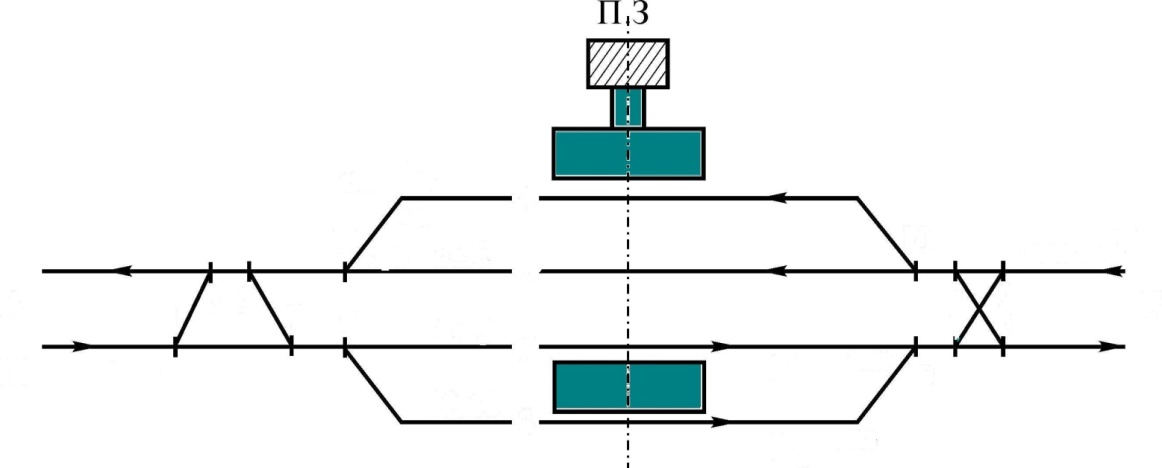 5. Обозначение границ станции на однопутном и двухпутном участке. 5.1. Каждый раздельный пункт, имеющий путевое развитие (станция), имеет границы, отделяющие его от ___________________5.2. На однопутных участках границами станции являются _____________5.3. На двухпутных участках ________________________________________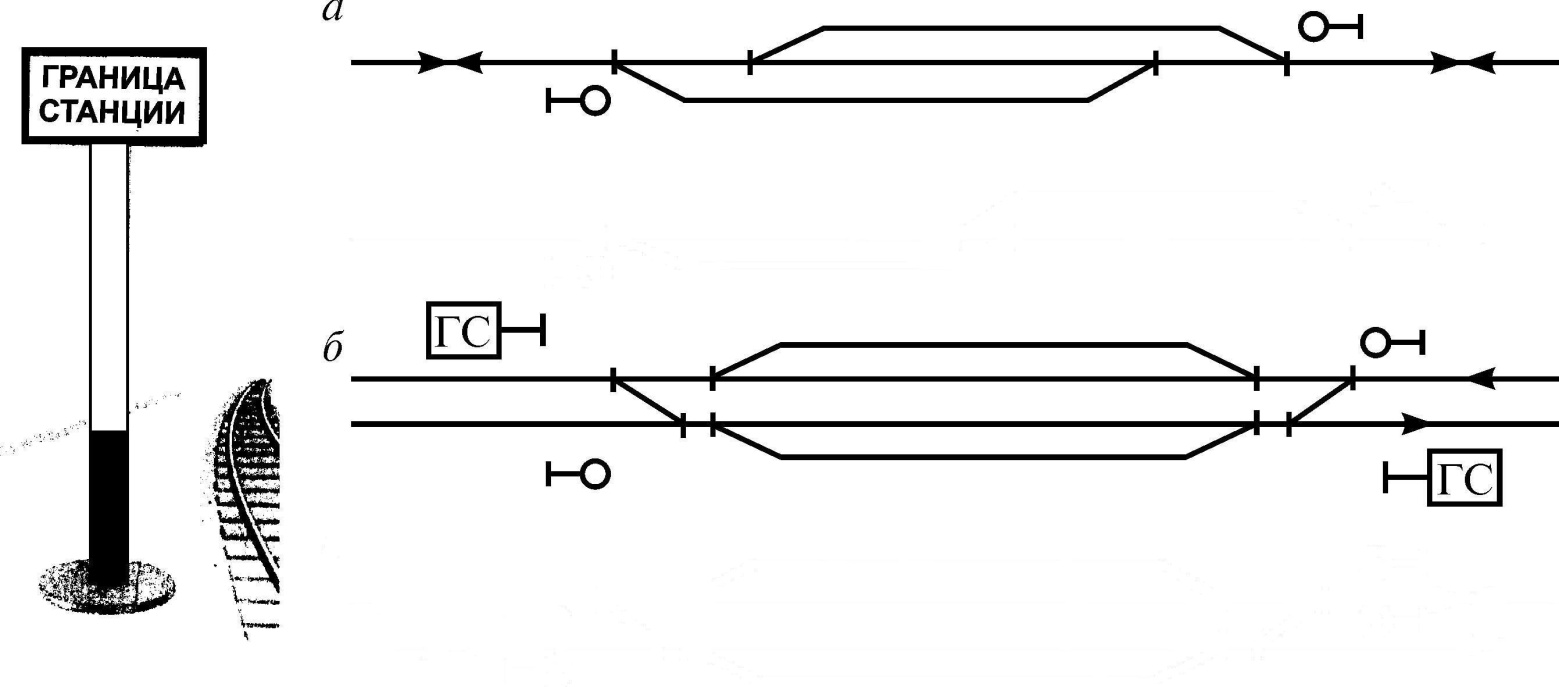 Вывод: _________________________________________________3. Критерии оценки практического занятия5» «отлично» - самостоятельно и правильно решил учебно-профессиональную задачу или задание, уверенно, логично, последовательно и аргументированно излагал свое решение, используя понятия, ссылаясь на нормативно-правовую базу.«4» «хорошо» - самостоятельно и в основном правильно решил учебно-профессиональную задачу или задание, уверенно, логично, последовательно и аргументированно излагал свое решение, используя понятия.«3» «удовлетворительно» - в основном решил учебно-профессиональную задачу или задание, допустил несущественные ошибки, слабо аргументировал свое решение, используя в основном понятия.«2» «неудовлетворительно» - не решил учебно-профессиональную задачу или задание.4. Эталон ответа (по необходимости)4. ОЦЕНОЧНЫЕ МАТЕРИАЛЫ ДЛЯ ПРОМЕЖУТОЧНОЙ АТТЕСТАЦИИ ПО УЧЕБНОЙ ДИСЦИПЛИНЕПредметом оценки являются личностные, метапредметные и предметные результаты обучения. Оценка освоения учебной дисциплины предусматривает следующие формы промежуточной аттестации:Экзамен1. Условия аттестации: аттестация проводится в форме экзамена  по завершению освоения учебного материала дисциплины и положительных результатах текущего контроля успеваемости.2. Время аттестации: На проведение аттестации отводится ХХ астрономического часа, на подготовку – ХХ минут (Х акад. час).3. План варианта (соотношение практических задач/вопросов с содержанием учебного материала в контексте характера действий аттестуемых).4. Общие условия оцениванияОценка по промежуточной аттестации носит комплексный характер и включает в себя:результаты прохождения текущего контроля успеваемости;результаты выполнения аттестационных заданий.Критерии оценки.Оценка «отлично»  - за полные и правильные ответы на два вопроса билета, на дополнительный вопрос; грамотное, логичное изложение ответов.Оценка «хорошо»  - за полное освоение учебного материала, грамотное изложение ответов на два вопроса и дополнительный вопрос, но содержание и формы ответов имеют  некоторые неточности.Оценка «удовлетворительно» - если обучающийся показывает определённые знания и понимание вопросов билета и дополнительного вопроса, но излагает неполно, непоследовательно, допускает неточности в определении понятий, не  умеет обосновать свои суждения.Оценка «неудовлетворительно» - за полное незнание и непонимание вопросов экзаменационного билета и дополнительного вопроса, или отказ отвечать.Каждый полно и правильно представленный ответ на вопросы билета– 4 балла;Правильный и полный ответ на дополнительный вопрос – 1 балл;Максимальное количество баллов – 5. 6. Перечень вопросов и заданий для проведения экзамена (привести все вопросы, задания)7. Рекомендуемая литература для разработки оценочных средств и подготовки обучающихся к экзамену:1. Печатные издания1. Ефименко Ю.И. Железные дороги. Общий курс: учебник / Ю.И. Ефименко, В.И. Ковалев, С.И. Логинов и др. М.: ФГБОУ «Учебно-методический центр по образованию на железнодорожном транспорте», 2013. — 504 с. 2. Медведева И.И. Общий курс железных дорог: учебное пособие. – М.: ФГБУ  ДПО «Учебно-методический центр по образованию на железнодорожном транспорте», 2019. — 206 с.2. Электронные издания (электронные ресурсы)1. Скиданова О.П. ОП 03 Общий курс железных дорог: методическое пособие.– М.: ФГБОУ ДПО «Учебно-методический центр по образованию на железнодорожном транспорте», 2019. – 100c. - Режим доступа: http://umczdt.ru/books/41/234754/2. Горовых Л.И.. Фонд оценочных средств ОП.03 Общий курс железных дорог.- М.: ФГБОУ «Учебно-методический центр по образованию на железнодорожном транспорте», 2018. – 92с. - Режим доступа: http://umczdt.ru/books/41/226167/Рассмотрено на заседании ЦК протокол № ____  от «____»___________2019г.Председатель__Сосков А.В.__/____________/1ПАСПОРТ ФОНДА ОЦЕНОЧНЫХ СРЕДСТВ …………………….42РЕЗУЛЬТАТЫ ОСВОЕНИЯ УЧЕБНОЙ ДИСЦИПЛИНЫ, ПОДЛЕЖАЩИЕ ПРОВЕРКЕ …………………………………………63ОЦЕНКА ОСВОЕНИЯ УЧЕБНОЙ ДИСЦИПЛИНЫ ……………...103.1ФОРМЫ И МЕТОДЫ ОЦЕНИВАНИЯ ……………………………...103.2ТИПОВЫЕ ЗАДАНИЯ ДЛЯ ПРОВЕДЕНИЯ ТЕКУЩЕГО КОНТРОЛЯ УСПЕВАЕМОСТИ ……………………………………...174ОЦЕНОЧНЫЕ МАТЕРИАЛЫ ДЛЯ ПРОМЕЖУТОЧНОЙ АТТЕСТАЦИИ ПО УЧЕБНОЙ ДИСЦИПЛИНЕ …………………...26Объекты контроля и оценкиОбъекты контроля и оценкиУ1классифицировать организационную структуру управления на железнодорожном транспорте;У2классифицировать технические средства и устройства железнодорожного транспорта.З1организационную структуру, основные сооружения и устройства и системы взаимодействия подразделений железнодорожного транспорта.ОК 01Выбирать способы решения задач профессиональной деятельности применительно к различным контекстам;ОК 02Осуществлять поиск, анализ и интерпретацию информации, необходимой для выполнения задач профессиональной деятельности;ПК 2.6Выполнять требования технической эксплуатации железных дорог и безопасности движения;Результаты обучения: умения, знания, общие и профессиональные компетенцииПоказатели оценки результатаФорма контроляи оцениванияУмения:Умения:Умения:У 1. классифицировать организационную структуру управления на железнодорожном транспорте;обучающийся правильно классифицирует организационную структуру управления на железнодорожном транспорте- устный опрос;- письменный опрос;- тесты;- самостоятельная работа;- контрольная работа;- лабораторное занятие;- практическое занятие;- экзамен.У 2. классифицировать технические средства и устройства железнодорожного транспорта.- обучающийся правильно классифицирует технические средства и устройства железнодорожного транспорта- устный опрос;- письменный опрос;- тесты;- самостоятельная работа;- контрольная работа;- лабораторное занятие;- практическое занятие;- экзамен.Знания:Знания:Знания:3 1.организационную структуру, основные сооружения и устройства и системы взаимодействия подразделений железнодорожного транспорта.обучающийся понимает и характеризует организационную структуру, основные сооружения и устройства и системы взаимодействия подразделений железнодорожного транспорта- устный опрос;- письменный опрос;- тесты;- самостоятельная работа;- контрольная работа;- лабораторное занятие;- практическое занятие;- экзамен.Общие компетенции:Общие компетенции:Общие компетенции:ОК 01. Выбирать способы решения задач профессиональной деятельности применительно к различным контекстам;Умение решать задачи профессиональной деятельности применительно к конкретной сложившейся ситуации- устный опрос;- письменный опрос;- тесты;- самостоятельная работа;- контрольная работа;- лабораторное занятие;- практическое занятие;- экзамен.ОК 02.  Осуществлять поиск, анализ и интерпретацию информации, необходимой для выполнения задач профессиональной деятельности;Умение найти, проанализировать и выбрать информацию, необходимую для решения конкретных профессиональных задач- устный опрос;- письменный опрос;- тесты;- самостоятельная работа;- контрольная работа;- лабораторное занятие;- практическое занятие;- экзамен.Профессиональные компетенцииПрофессиональные компетенцииПрофессиональные компетенцииПК 2.6Выполнять требования технической эксплуатации железных дорог и безопасности движения;- обучающийся применяет инструкции и нормативные документы, регламентирующие технологию выполнения работ;- соблюдает требования безопасности  при производстве работ по обслуживанию устройств железнодорожной автоматики;- демонстрирует знание правил технической эксплуатации  железных дорог  РФ, регламентирующих безопасность движения поездов.- устный опрос;- письменный опрос;- тесты;- самостоятельная работа;- контрольная работа;- лабораторное занятие;- практическое занятие;- экзамен.Элементы учебной дисциплиныЭлементы учебной дисциплиныФормы и методы контроляФормы и методы контроляФормы и методы контроляФормы и методы контроляЭлементы учебной дисциплиныЭлементы учебной дисциплиныТекущий контрольТекущий контрольПромежуточная аттестацияПромежуточная аттестацияЭлементы учебной дисциплиныЭлементы учебной дисциплиныФорма контроляПроверяемые У, З, ОК, ПКФорма контроляПроверяемые У, З, ОК, ПКРаздел 1. Общие сведения о железнодорожном транспортеРаздел 1. Общие сведения о железнодорожном транспортеОК01, ОК02; ПК 2.6 ЭкзаменОК01, ОК02; ПК 2.6;У1, У2, З1Тема 1.1. Единая транспортная система Российской Федерации Тема 1.1. Единая транспортная система Российской Федерации УОК01, ОК02; ПК 2.6 ЭкзаменОК01, ОК02; ПК 2.6;У1, У2, З1Тема 1.2. История  возникновения и развития железнодорожного транспорта Тема 1.2. История  возникновения и развития железнодорожного транспорта УОК01, ОК02; ПК 2.6 У1ЭкзаменОК01, ОК02; ПК 2.6;У1, У2, З1Тема 1.3. Организация управления на железнодорожном транспортеТема 1.3. Организация управления на железнодорожном транспортеУЭкзаменОК01, ОК02; ПК 2.6;У1, У2, З1Раздел 2. Сооружения и устройства инфраструктуры железных дорог ОК01, ОК02; ПК 2.6 У2; З1ЭкзаменОК01, ОК02; ПК 2.6;У1, У2, З1Тема 2.1. Элементы железнодорожного путиПУОК01, ОК02; ПК 2.6 У2; З1ЭкзаменОК01, ОК02; ПК 2.6;У1, У2, З1Тема 2.2. Устройства электроснабженияПТОК01, ОК02; ПК 2.6 У2; З1ЭкзаменОК01, ОК02; ПК 2.6;У1, У2, З1Тема 2.3. Системы и устройства автоматики, телемеханики и связиПКОК01, ОК02; ПК 2.6У2; З1 ЭкзаменОК01, ОК02; ПК 2.6;У1, У2, З1Тема 2.4. Общие сведения о железнодорожном подвижном составеПУОК01, ОК02; ПК 2.6 У2; З1ЭкзаменОК01, ОК02; ПК 2.6;У1, У2, З1Тема 2.5. Техническая эксплуатация и ремонт железнодорожного подвижного составаУОК01, ОК02; ПК 2.6У2; З1 ЭкзаменОК01, ОК02; ПК 2.6;У1, У2, З1Тема 2.6. Раздельные пункты и железнодорожные узлыПУОК01, ОК02; ПК 2.6У2; З1 ЭкзаменОК01, ОК02; ПК 2.6;У1, У2, З1Тема 2.7. Основные сведения о материально-техническом обеспечении железных дорогУЭкзаменОК01, ОК02; ПК 2.6;У1, У2, З1Раздел 3. Организация железнодорожных перевозок и управление движением поездовОК01, ОК02; ПК 2.6 У1; З1ЭкзаменОК01, ОК02; ПК 2.6;У1, У2, З1Тема 3.1. Планирование  и организация перевозок и коммерческой работыУОК01, ОК02; ПК 2.6У1; З1 ЭкзаменОК01, ОК02; ПК 2.6;У1, У2, З1Тема 3.2. Информационные технологии и системы автоматизированного управленияУОК01, ОК02; ПК 2.6 У1; З1ЭкзаменОК01, ОК02; ПК 2.6;У1, У2, З1Тема 3.3. Перспективы повышения качества и эффективности перевозочного процессаУОК01, ОК02; ПК 2.6 ЭкзаменОК01, ОК02; ПК 2.6;У1, У2, З1№ вопроса123456789101112Ответбаваавбававб№ вопроса1314151617181920212223ОтветвааббвааввбОценкаКоличество верных ответов«5» - отлично Выполнено 91-100 % заданий«4» - хорошо Выполнено 76-90% заданий«3» - удовлетворительно Выполнено 61-75 % заданий«2» - неудовлетворительно Выполнено не более 60% заданийСеместрыСеместрыСеместрыСеместрыСеместрыСеместрыСеместрыСеместры12345678Экзамен№Разделы и вопросыПроверяемыерезультаты  обученияРаздел 1. Общие сведения о железнодорожном транспорте.ОК01, ОК02; ПК 2.6; У11Виды транспорта и их роль в экономике страны. ОК01, ОК02; ПК 2.6; У12Характеристика железнодорожного транспорта и его место в единой транспортной системеОК01, ОК02; ПК 2.6; У13Основы возникновения и развития железнодорожного транспорта России.ОК01, ОК02; ПК 2.6; У14Назначение и виды габаритов на железных дорогах.ОК01, ОК02; ПК 2.6; У15Габариты приближения строений.ОК01, ОК02; ПК 2.6; У16Габариты подвижного состава. ОК01, ОК02; ПК 2.6; У17Габарит погрузки.ОК01, ОК02; ПК 2.6; У18Расстояния между осями путей.ОК01, ОК02; ПК 2.6; У19Комплекс сооружений и устройств на железнодорожном транспорте.ОК01, ОК02; ПК 2.6; У1Раздел 2. Сооружения и устройства инфраструктуры. Железнодорожный подвижной состав.ОК01, ОК02; ПК 2.6 У2; З110Элементы железнодорожного пути. ОК01, ОК02; ПК 2.6 У2; З111Искусственные сооружения на железных дорогах.ОК01, ОК02; ПК 2.6 У2; З112Земляное полотно железных дорогОК01, ОК02; ПК 2.6 У2; З113Балластный слой.ОК01, ОК02; ПК 2.6 У2; З114Шпалы.ОК01, ОК02; ПК 2.6 У2; З115Рельсы.ОК01, ОК02; ПК 2.6 У2; З116Стыковые рельсовые скрепления.ОК01, ОК02; ПК 2.6 У2; З117Понятие о бесстыковом пути ОК01, ОК02; ПК 2.6 У2; З118Промежуточные рельсовые скрепления. ОК01, ОК02; ПК 2.6 У2; З119Стрелочные переводы.ОК01, ОК02; ПК 2.6 У2; З120Схемы электроснабжения железных дорог. ОК01, ОК02; ПК 2.6 У2; З121Системы тока и величина напряжения в контактной сети. ОК01, ОК02; ПК 2.6 У2; З122Контактная сеть. ОК01, ОК02; ПК 2.6 У2; З123Тяговые подстанции.ОК01, ОК02; ПК 2.6 У2; З124Назначение и классификация тягового подвижного состава ОК01, ОК02; ПК 2.6 У2; З125Обозначение тягового подвижного состава.ОК01, ОК02; ПК 2.6 У2; З126Электровозы.ОК01, ОК02; ПК 2.6 У2; З127Механическое оборудование электровозов.ОК01, ОК02; ПК 2.6 У2; З128Электрическое оборудование электровозов ОК01, ОК02; ПК 2.6 У2; З129Электропоезда.ОК01, ОК02; ПК 2.6 У2; З130ТепловозыОК01, ОК02; ПК 2.6 У2; З131Классификация и основные типы вагонов. ОК01, ОК02; ПК 2.6 У2; З132Знаки и надписи на вагонах. ОК01, ОК02; ПК 2.6 У2; З133Технико-экономические характеристики вагоновОК01, ОК02; ПК 2.6 У2; З134Основные узлы вагонов и их назначениеОК01, ОК02; ПК 2.6 У2; З135Тележки вагоновОК01, ОК02; ПК 2.6 У2; З136Сооружения и устройства локомотивного хозяйстваОК01, ОК02; ПК 2.6 У2; З137Сооружения и устройства вагонного хозяйстваОК01, ОК02; ПК 2.6 У2; З138Назначение и виды устройств автоматики и телемеханики на железных дорогахОК01, ОК02; ПК 2.6 У2; З139Назначение и классификация сигналовОК01, ОК02; ПК 2.6 У2; З140Видимые сигналы на железных дорогахОК01, ОК02; ПК 2.6 У2; З141Классификация светофоровОК01, ОК02; ПК 2.6 У2; З142Устройство светофоровОК01, ОК02; ПК 2.6 У2; З143Путевая полуавтоматическая блокировкаОК01, ОК02; ПК 2.6 У2; З144Путевая автоматическая блокировкаОК01, ОК02; ПК 2.6 У2; З145Автоматическая локомотивная сигнализацияОК01, ОК02; ПК 2.6 У2; З146Электрическая централизация стрелок и сигналовОК01, ОК02; ПК 2.6 У2; З147Диспетчерская централизацияОК01, ОК02; ПК 2.6 У2; З148Виды связи на железнодорожном транспорте и их назначениеОК01, ОК02; ПК 2.6 У2; З149Назначение и классификация раздельных пунктовОК01, ОК02; ПК 2.6 У2; З150Раздельные пункты с путевым развитиемОК01, ОК02; ПК 2.6 У2; З151Границы раздельных пунктовОК01, ОК02; ПК 2.6 У2; З152Классификация железнодорожных путейОК01, ОК02; ПК 2.6 У2; З153Нумерация станционных путей и стрелочных переводовОК01, ОК02; ПК 2.6 У2; З154Классификация станцийОК01, ОК02; ПК 2.6 У2; З155Организация работы станции. Техническо-распорядительный акт станцииОК01, ОК02; ПК 2.6 У2; З156Здания и сооружения на станцияхОК01, ОК02; ПК 2.6 У2; З157Железнодорожные узлыОК01, ОК02; ПК 2.6 У2; З158Материально-техническое обеспечение железных дорогОК01, ОК02; ПК 2.6 У2; З1Раздел 3. Организация железнодорожных перевозок и управление движением поездов ОК01, ОК02; ПК 2.6 ; У1; З159Организация грузовых перевозокОК01, ОК02; ПК 2.6 ; У1; З160Организация пассажирских перевозокОК01, ОК02; ПК 2.6 ; У1; З161Классификация поездовОК01, ОК02; ПК 2.6 ; У1; З162Назначение графиков движения поездовОК01, ОК02; ПК 2.6 ; У1; З163Основные принципы построения и правила заполнения графика движения поездовОК01, ОК02; ПК 2.6 ; У1; З164Пропускная способность железных дорогОК01, ОК02; ПК 2.6 ; У1; З165Информационные технологии и системы автоматизированного управленияОК01, ОК02; ПК 2.6 ; У1; З166Структурная реформа на железнодорожном транспортеОК01, ОК02; ПК 2.6 ; У1; З167Перспективы развития скоростного и высокоскоростного движения. ОК01, ОК02; ПК 2.6 ; У1; З1